G U V E R N U L  R O M Â N I E I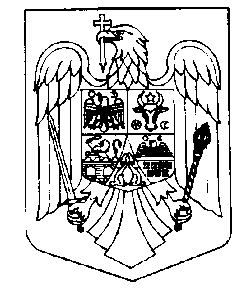 ORDONANŢĂ DE URGENŢĂprivind desființarea Autorității Metropolitane de Transport București Având în vedere necesitatea armonizării legislației de înființare și funcționare a Autorității Metropolitane de Transport București (AMTB) din subordinea Ministerului Transporturilor cu legislația europeană și națională în vigoare, privind transportul public local de călători și asigurarea cadrului de aplicare a Regulamentului (CE) nr. 1370/2007 al Parlamentului European și al Consiliului din 23 octombrie 2007 privind serviciile publice de transport feroviar și rutier de călători și de abrogare a Regulamentelor (CEE) nr. 1191/69 și nr. 1107/70 ale Consiliului, intrat în vigoare la data de 3 decembrie 2009 prin care Autoritatea publică locală și asociațiile autorităților publice locale sunt în întregime responsabile pentru planificarea serviciului de transport public local sau regional de călători; Având în vedere prevederile Legii nr. 92/2007 a serviciilor de transport public local, cu modificările și completările ulterioare prin care consiliile județene sunt obligate să înființeze autorități județene de transport prin care să asigure, să organizeze, să reglementeze, să coordoneze și să controleze prestarea serviciului de transport public de persoane prin servicii regulate, desfășurat între localitățile județului, inclusiv în cazul în care acestea au înființat o asociație de dezvoltare comunitară, precum și să înființeze societăți de transport public județean de persoane prin curse regulate necesare, dacă acestea nu există;Având în vedere aprobarea în luna martie 2017 de către toate autoritățile locale din regiunea Bucuresti – Ilfov a Planului de Mobilitate Urbană Durabilă 2016 – 2030, elaborat în conformitate cu Legea nr. 350/2001 privind amenajarea teritoriului şi urbanismul cu modificările și completările ulterioare și în conformitate cu Normele metodologice de aplicare a Legii nr. 350/2001 privind amenajarea teritoriului și urbanismul și de elaborare și actualizare a documentațiilor de urbanism din 2016, care vizează asigurarea implementării conceptelor europene de planificare și management pentru mobilitate urbană durabilă, adaptate la condițiile specifice ale regiunii;   Având în vedere înființarea în noiembrie 2017 a Asociatiei de Dezvoltare Intercomunitară pentru Transport Public București – Ilfov (ADTPBI), structură cu personalitate juridică  cu statut de utilitate publică compusă prin asocierea autorităților administrației publice locale din cadrul regiunii Bucuresti -Ilfov, care va asigura, în calitate de autoritate contractantă, atribuirea, conform legislației în vigoare, pe bază de contracte de servicii publice sau contracte de delegare a gestiunii, rutelor de transport public de călători prevăzute în programul de transport pentru localitățile din Ilfov inclus în Planul de Mobilitate Urbană Durabilă București-Ilfov 2016-2030;    În considerarea faptului că elementele sus – menționate vizează armonizarea legislativă și interesul public și constituie o situație extraordinară a cărei reglementare nu poate fi amânată.    în temeiul art. 115 alin. (4) din Constituţia României, republicată,Guvernul României adoptă prezenta ordonanţă de urgenţă. Art. 1. -  (1) Se desființează Autoritatea Metropolitană de Transport Bucureşti - denumită în continuare A.M.T.B., instituţie publică cu personalitate juridică, care își desfășoară activitatea în subordinea Ministerului Transporturilor, potrivit prezentei ordonanțe de urgență. (2) De la data desființării, atribuţiile A.M.T.B referitoare la înfiinţarea, autorizarea, organizarea, exploatarea, gestionarea şi controlul funcţionării serviciilor de transport public rutier local de călători în regiunea Bucuresti – Ilfov se exercită de către Asociația de Dezvoltare Intercomunitară pentru Transport Public București – Ilfov, structură de cooperare cu personalitate juridică și statut de utilitate publică, constituită prin asocierea autorităților administrației publice locale, potrivit Legii administrației publice locale nr. 215/2001, republicată, cu modificările și completările ulterioare și ale Legii serviciilor comunitare de utilităţi publice nr. 51/2006, republicată, cu modificările și completările ulterioare. (3) Drepturile și obligațiile ce revin A.M.T.B. prin proiectele europene în derulare se preiau și se exercită de către Asociația de Dezvoltare Intercomunitară pentru Transport Public București-Ilfov. Art.2. – La data desființării A.M.T.B. Asociația de Dezvoltare Intercomunitară pentru Transport Public București-Ilfov preia, în condițiile legii, personalul angajat al Autorității Metropolitane de Transport București, cu încadrare în numărul de posturi aprobat.Art.3. – (1) Patrimoniul A.M.T.B. constituit din bunuri proprietate privată a statului, se preia de către Ministerul Transporturilor. (2) Activele și pasivele aferente patrimoniului se preiau de către Ministerul Transporturilor pe baza situaţiilor financiare de încetare a activității întocmite potrivit prevederilor din Legea contabilităţii nr. 82/1991, republicată, cu modificările şi completările ulterioare, anexate la protocolul  de predare- preluare.Art. 4. -  (1) Începând cu data intrării în vigoare a prezentei ordonanțe de urgență, sumele colectate de A.M.T.B. în conturi de disponibil, se fac venit la bugetul de stat.(2) Creditele bugetare și creditele de angajament, prevăzute în bugetul A.M.T.B., pe anul 2018, neutilizate, destinate finanțării cheltuielilor de personal, bunuri și servicii, precum și a cheltuielilor de capital, se redistribuie cu aceeași destinație, în bugetul Ministerului Transporturilor, la capitolul 84.01 Transporturi, subcapitol 84.01.01 Administrație Centrală.(3) Disponibilităţile în lei şi în valută ale A.M.T.B. existente la data intrării în vigoare a prezentei ordonanțe de urgență, se virează integral la bugetul de stat în termen de 5 zile de la data intrării în vigoare a prezentei ordonanțe de urgență.  (4) Autoritatea Metropolitană de Transport București are obligaţia întocmirii şi depunerii la ordonatorul de credite ierarhic superior a situaţiilor financiare de încetare a activităţii în termen de 15 de zile lucrătoare de la data intrării în vigoare a prezentei ordonanțe de urgență.  (5) Cheltuielile de personal aferente perioadei de până  la încheierea Protocolului de predare-preluare, precum și alte cheltuieli, se finanțează de către Ministerul Transporturilor, în numele A.M.T.B., din creditele bugetare prevăzute la capitolul 84.01 Transporturi, subcapitol 84.01.01 Administrație Centrală.(6) Protocolul de predare-preluare se încheie în termen de 20 de zile de la data  intrării în vigoare a prezentei ordonanțe de urgență și cuprinde creditele bugetare rămase neutilizate la data intrării în vigoare a prezentei ordonanțe de urgență, patrimoniul, celelalte drepturi şi obligaţii ce decurg din acestea, precum și situațiile financiare de încetare a activității.    Art. 5. -   Prezenta ordonanță de urgență intră în vigoare în termen de 30 de zile de la data publicării în Monitorul Oficial al României Partea I.   Art. 6. - La data intrării în vigoare a prezentei ordonanțe de urgență se abrogă Ordonanța Guvernului nr. 21/2011 privind înființarea Autorității Metropolitane de Transport București, publicată în Monitorul Oficial al României, Partea I, nr. 623 din 1 septembrie 2011, cu modificările și completările ulterioare aprobată prin Legea nr. 8/2012 pentru aprobarea Ordonanței Guvernului nr. 21/2011 privind înființarea Autorității Metropolitane de Transport București.PRIM-MINISTRUVasilica-Viorica DĂNCILĂ